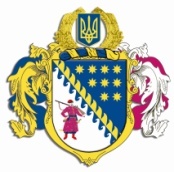 ДНІПРОПЕТРОВСЬКА ОБЛАСНА РАДАVIІІ СКЛИКАННЯПостійна комісія обласної ради з питань діяльності комунальних підприємств та підприємництва                  . Дніпро, пр. Олександра Поля, 2ВИСНОВКИ І РЕКОМЕНДАЦІЇ   № 3/14засідання постійної комісії ради24 липня 2023 року15.00Заслухавши та обговоривши інформацію директора департаменту економічного розвитку обласної військової адміністрації Худенко Я.В. про хід виконання Програми розвитку малого та середнього підприємництва в Дніпропетровській області на 2023 – 2024 роки за І півріччя 2023 року, затвердженої рішенням обласної ради від 14 жовтня 2022 року № 218-13/VIII „Про Програму розвитку малого та середнього підприємництва в Дніпропетровській області на 2023 – 2024 роки”, постійна комісія                          в и р і ш и л а: Інформацію директора департаменту економічного розвитку обласної військової адміністрації Я.В. про хід виконання Програми розвитку малого та середнього підприємництва в Дніпропетровській області на 2023 – 2024 роки за І півріччя 2023 року, затвердженої рішенням обласної ради від 14 жовтня 2022 року № 218-13/VIII „Про Програму розвитку малого та середнього підприємництва в Дніпропетровській області на 2023 – 2024 роки”, взяти до відома.Голова постійної комісії 	                                   В.В. ТИМОШЕНКО		                              